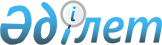 Жылыой аудандық мәслихатының 2018 жылғы 29 желтоқсандағы № 30-1 "2019-2021 жылдарға арналған Құлсары қаласының, Жаңа-Қаратон кентінің, Жем, Қосшағыл, Қара-Арна ауылдық округтерінің бюджеттері туралы" шешіміне өзгерістер мен толықтыру енгізу туралыАтырау облысы Жылыой аудандық мәслихатының 2019 жылғы 25 желтоқсандағы № 42-2 шешімі. Атырау облысының Әділет департаментінде 2019 жылғы 27 желтоқсанда № 4558 болып тіркелді
      Қазақстан Республикасының 2008 жылғы 4 желтоқсандағы Бюджет кодексіне, "Қазақстан Республикасындағы жергілікті мемлекеттік басқару және өзін-өзі басқару туралы" Қазақстан Республикасының 2001 жылғы 23 қаңтардағы Заңының 6 бабының 1 тармағының 1) тармақшасына сәйкес және аудандық мәслихат депутаттарының Құлсары қаласының, Жаңа-Қаратон кентінің, Жем, Қосшағыл, Қара-Арна ауылдық округтерінің 2019 жылғы бюджеттерін нақтылау туралы ұсынысын қарап, Жылыой аудандық мәслихаты ШЕШІМ ҚАБЫЛДАДЫ:
      1. Жылыой аудандық мәслихатының 2018 жылғы 29 желтоқсандағы № 30-1 "2019-2021 жылдарға арналған Құлсары қаласының, Жаңа-Қаратон кентінің, Жем, Қосшағыл, Қара-Арна ауылдық округтерінің бюджеттері туралы" шешіміне (нормативтік құқықтық актілерді мемлекеттік тіркеу тізілімінде № 4318 болып тіркелген, 2019 жылғы 21 қаңтардағы Қазақстан Республикасы нормативтік құқықтық актілерінің эталондық бақылау банкінде жарияланған) келесі өзгерістер мен толықтыру енгізілсін:
      1 тармақтың: 
      1) тармақшасындағы:
      "850 215" деген сандар "786 379" деген сандармен ауыстырылсын; "10 869" деген сандар "98 687" деген сандармен ауыстырылсын;
      2) тармақшасындағы:
      "914 697" деген сандар "850 861" деген сандармен ауыстырылсын;
      2 тармақтың:
      1) тармақшасындағы:
      "282 966" деген сандар "283 042" деген сандармен ауыстырылсын;
      "256 310" деген сандар "254 587" деген сандармен ауыстырылсын;
      2) тармақшасындағы:
      "286 566" деген сандар "286 642" деген сандармен ауыстырылсын.
      3 тармақтың: 
      1) тармақшасында:
      "111 691" деген сандар "110 809" деген сандармен ауыстырылсын;
      "104 089" деген сандар "102 170" деген сандармен ауыстырылсын;
      2) тармақшасында:
      "113 345" деген сандар "112 463" деген сандармен ауыстырылсын.
      4 тармақтың: 
      1) тармақшасында:
      "187 087" деген сандар "184 359" деген сандармен ауыстырылсын;
      "173 050" деген сандар "171 583" деген сандармен ауыстырылсын;
      2) тармақшасында:
      "189 520" деген сандар "186 792" деген сандармен ауыстырылсын.
      5 тармақтың: 
      1) тармақшасында:
      "128 691" деген сандар "125 308" деген сандармен ауыстырылсын;
      "120 561" деген сандар "118 325" деген сандармен ауыстырылсын;
      2) тармақшасында:
      "130 947" деген сандар "127 564" деген сандармен ауыстырылсын.
      6 тармақтың:
      "573 344" деген сандар "656 229" деген сандармен ауыстырылсын;
      "225 961" деген сандар "223 322" деген сандармен ауыстырылсын;
      "89 529" деген сандар "88 192" деген сандармен ауыстырылсын;
      "153 263" деген сандар "152 877" деген сандармен ауыстырылсын;
      "104 591" деген сандар "104 206" деген сандармен ауыстырылсын;
      келесі мазмұндағы жолмен толықтырылсын:
      "Құлсары қаласына – 87 632 мың теңге."
      2. Көрсетілген шешімге 1, 4, 7, 10, 13 қосымшалар осы шешімнің 1, 2, 3, 4, 5 қосымшаларына сәйкес жаңа редакцияда мазмұндалсын.
      3. Осы шешімнің орындалуын бақылау аудандық мәслихаттың бюджет, қаржы, экономика және кәсіпкерлікті дамыту мәселелері жөніндегі тұрақты комиссиясына (Ү. Жақашев) жүктелсін.
      4. Осы шешім 2019 жылдың 1 қаңтарынан бастап қолданысқа енгiзiледi. Құлсары қаласының 2019 жылғы нақтыланған бюджеті Жаңа-Қаратон кентінің 2019 жылғы нақтыланған бюджеті Жем ауылдық округінің 2019 жылғы нақтыланған бюджеті Қосшағыл ауылдық округінің 2019 жылғы нақтыланған бюджеті Қара-Арна ауылдық округінің 2019 жылғы нақтыланған бюджеті
					© 2012. Қазақстан Республикасы Әділет министрлігінің «Қазақстан Республикасының Заңнама және құқықтық ақпарат институты» ШЖҚ РМК
				
      Сессия төрағасы

С. Таласов

      Аудандық мәслихат хатшысы

М. Кенганов
Жылыой аудандық мәслихатының 2019 жылғы 25 желтоқсандағы № 42-2 шешіміне 1- қосымшаЖылыой аудандық мәслихатының 2018 жылғы 29 желтоқсандағы № 30-1 шешіміне 1- қосымша
Санаты
Санаты
Санаты
Санаты
Санаты
Санаты
Санаты
Санаты
Санаты
Санаты
Сомасы (мың теңге)
Сыныбы
Сыныбы
Сыныбы
Сыныбы
Сыныбы
Сыныбы
Сыныбы
Сыныбы
Сыныбы
Сомасы (мың теңге)
Ішкі сыныбы
Ішкі сыныбы
Ішкі сыныбы
Ішкі сыныбы
Ішкі сыныбы
Ішкі сыныбы
Сомасы (мың теңге)
А т а у ы
А т а у ы
А т а у ы
А т а у ы
Сомасы (мың теңге)
I. Кірістер
I. Кірістер
I. Кірістер
I. Кірістер
786 379
1
Салықтық түсімдер
Салықтық түсімдер
Салықтық түсімдер
Салықтық түсімдер
678 824
01
01
01
Табыс салығы
Табыс салығы
Табыс салығы
Табыс салығы
370 867
2
2
Жеке табыс салығы
Жеке табыс салығы
Жеке табыс салығы
Жеке табыс салығы
370 867
04
04
04
Меншікке салынатын салықтар
Меншікке салынатын салықтар
Меншікке салынатын салықтар
Меншікке салынатын салықтар
306 988
1
1
Мүлікке салынатын салықтар
Мүлікке салынатын салықтар
Мүлікке салынатын салықтар
Мүлікке салынатын салықтар
6281
3
3
Жер салығы
Жер салығы
Жер салығы
Жер салығы
29978
4
4
Көлік құралдарына салынатын салық
Көлік құралдарына салынатын салық
Көлік құралдарына салынатын салық
Көлік құралдарына салынатын салық
270729
05
05
05
Тауарларға, жұмыстарға және қызметтерге салынатын iшкi салықтар
Тауарларға, жұмыстарға және қызметтерге салынатын iшкi салықтар
Тауарларға, жұмыстарға және қызметтерге салынатын iшкi салықтар
Тауарларға, жұмыстарға және қызметтерге салынатын iшкi салықтар
969
4
4
Кәсіпкерлік және кәсіби қызметті жүргізгені үшін алынатын алымдар
Кәсіпкерлік және кәсіби қызметті жүргізгені үшін алынатын алымдар
Кәсіпкерлік және кәсіби қызметті жүргізгені үшін алынатын алымдар
Кәсіпкерлік және кәсіби қызметті жүргізгені үшін алынатын алымдар
969
2
Салықтық емес түсімдер
Салықтық емес түсімдер
Салықтық емес түсімдер
Салықтық емес түсімдер
8868
01
01
01
Мемлекеттік меншіктен түсетін кірістер
Мемлекеттік меншіктен түсетін кірістер
Мемлекеттік меншіктен түсетін кірістер
Мемлекеттік меншіктен түсетін кірістер
2335
5
5
Мемлекет меншігіндегі мүлікті жалға беруден түсетін кірістер
Мемлекет меншігіндегі мүлікті жалға беруден түсетін кірістер
Мемлекет меншігіндегі мүлікті жалға беруден түсетін кірістер
Мемлекет меншігіндегі мүлікті жалға беруден түсетін кірістер
2335
04
04
04
Мемлекеттікбюджеттенқаржыландырылатын, сондай-ақҚазақстанРеспубликасыҰлттықБанкініңбюджетінен (шығыстарсметасынан) қамтылатынжәнеқаржыландырылатынмемлекеттікмекемелерсалатынайыппұлдар, өсімпұлдар, санкциялар, өндіріпалулар
Мемлекеттікбюджеттенқаржыландырылатын, сондай-ақҚазақстанРеспубликасыҰлттықБанкініңбюджетінен (шығыстарсметасынан) қамтылатынжәнеқаржыландырылатынмемлекеттікмекемелерсалатынайыппұлдар, өсімпұлдар, санкциялар, өндіріпалулар
Мемлекеттікбюджеттенқаржыландырылатын, сондай-ақҚазақстанРеспубликасыҰлттықБанкініңбюджетінен (шығыстарсметасынан) қамтылатынжәнеқаржыландырылатынмемлекеттікмекемелерсалатынайыппұлдар, өсімпұлдар, санкциялар, өндіріпалулар
Мемлекеттікбюджеттенқаржыландырылатын, сондай-ақҚазақстанРеспубликасыҰлттықБанкініңбюджетінен (шығыстарсметасынан) қамтылатынжәнеқаржыландырылатынмемлекеттікмекемелерсалатынайыппұлдар, өсімпұлдар, санкциялар, өндіріпалулар
1230
1
1
Мұнай секторы ұйымдарынантүсетінтүсімдердіқоспағанда, мемлекеттікбюджеттенқаржыландырылатын, сондай-ақҚазақстанРеспубликасыҰлттықБанкініңбюджетінен (шығыстарсметасынан) қамтылатынжәнеқаржыландырылатынмемлекеттікмекемелерсалатынайыппұлдар, өсімпұлдар, санкциялар, өндіріпалулар
Мұнай секторы ұйымдарынантүсетінтүсімдердіқоспағанда, мемлекеттікбюджеттенқаржыландырылатын, сондай-ақҚазақстанРеспубликасыҰлттықБанкініңбюджетінен (шығыстарсметасынан) қамтылатынжәнеқаржыландырылатынмемлекеттікмекемелерсалатынайыппұлдар, өсімпұлдар, санкциялар, өндіріпалулар
Мұнай секторы ұйымдарынантүсетінтүсімдердіқоспағанда, мемлекеттікбюджеттенқаржыландырылатын, сондай-ақҚазақстанРеспубликасыҰлттықБанкініңбюджетінен (шығыстарсметасынан) қамтылатынжәнеқаржыландырылатынмемлекеттікмекемелерсалатынайыппұлдар, өсімпұлдар, санкциялар, өндіріпалулар
Мұнай секторы ұйымдарынантүсетінтүсімдердіқоспағанда, мемлекеттікбюджеттенқаржыландырылатын, сондай-ақҚазақстанРеспубликасыҰлттықБанкініңбюджетінен (шығыстарсметасынан) қамтылатынжәнеқаржыландырылатынмемлекеттікмекемелерсалатынайыппұлдар, өсімпұлдар, санкциялар, өндіріпалулар
1230
06
06
06
Басқа да салықтықеместүсiмдер 
Басқа да салықтықеместүсiмдер 
Басқа да салықтықеместүсiмдер 
Басқа да салықтықеместүсiмдер 
5303
1
1
Басқа да салықтықеместүсiмдер 
Басқа да салықтықеместүсiмдер 
Басқа да салықтықеместүсiмдер 
Басқа да салықтықеместүсiмдер 
5303
4
Трансферттер түсімдері
Трансферттер түсімдері
Трансферттер түсімдері
Трансферттер түсімдері
98687
02
02
02
Мемлекеттік басқарудың жоғары тұрған органдарынан түсетін трансферттер
Мемлекеттік басқарудың жоғары тұрған органдарынан түсетін трансферттер
Мемлекеттік басқарудың жоғары тұрған органдарынан түсетін трансферттер
Мемлекеттік басқарудың жоғары тұрған органдарынан түсетін трансферттер
98687
3
3
Аудандардың бюджетінен трансферттер
Аудандардың бюджетінен трансферттер
Аудандардың бюджетінен трансферттер
Аудандардың бюджетінен трансферттер
98687
Функционалдық топ
Функционалдық топ
Функционалдық топ
Функционалдық топ
Функционалдық топ
Функционалдық топ
Функционалдық топ
Функционалдық топ
Функционалдық топ
Функционалдық топ
Сомасы (мың теңге)
Бюджеттік бағдарламалардың әкімшісі
Бюджеттік бағдарламалардың әкімшісі
Бюджеттік бағдарламалардың әкімшісі
Бюджеттік бағдарламалардың әкімшісі
Бюджеттік бағдарламалардың әкімшісі
Бюджеттік бағдарламалардың әкімшісі
Бюджеттік бағдарламалардың әкімшісі
Сомасы (мың теңге)
Бағдарлама
Бағдарлама
Бағдарлама
Сомасы (мың теңге)
А т а у ы
II. Шығындар
850 861
01
01
01
Жалпы сипаттағы мемлекеттік қызметтер
81 974
124
124
124
124
Аудандық маңызы бар қала, ауыл, кент, ауылдық округ әкімінің аппараты
81 974
001
001
Аудандық маңызы бар қала, ауыл, кент, ауылдық округ әкімінің қызметін қамтамасыз ету жөніндегі қызметтер
77 053
022
022
Мемлекеттік органдардың күрделі шығыстары
4 921
07
07
07
Тұрғын үй – коммуналдық шаруашылық 
715923
124
124
124
124
Аудандық маңызы бар қала, ауыл, кент, ауылдық округ әкімінің аппараты
715923
008
008
Елді мекендердегі көшелерді жарықтандыру
88216
009
009
Елді мекендердің санитариясын қамтамасыз ету
152700
011
011
Елді мекендерді абаттандыру мен көгалдандыру
475007
08
08
08
Мәдениет, спорт, туризм және ақпараттық кеңістік
8146
124
124
124
124
Аудандық маңызы бар қала, ауыл, кент, ауылдық округ әкімінің аппараты
8146
006
006
Жергілікті деңгейде мәдени-демалыс жұмыстарын қолдау
8146
13
13
13
Басқалар 
44818
124
124
124
124
Аудандық маңызы бар қала, ауыл, кент, ауылдық округ әкімінің аппараты
44818
040
040
"Өңірлерді дамыту" Бағдарламасы шеңберінде өңірлерді экономикалық дамытуға жәрдемдесу бойынша шараларды іске асыру
44818
Санаты
Санаты
Санаты
Санаты
Санаты
Санаты
Санаты
Санаты
Санаты
Санаты
Сомасы (мың теңге)
Сыныбы
Сыныбы
Сыныбы
Сыныбы
Сыныбы
Сыныбы
Сыныбы
Сыныбы
Сомасы (мың теңге)
Ішкі сыныбы
Ішкі сыныбы
Ішкі сыныбы
Ішкі сыныбы
Ішкі сыныбы
Сомасы (мың теңге)
Сомасы (мың теңге)
Атауы
Атауы
Сомасы (мың теңге)
V. Бюджет тапшылығы (профициті)
V. Бюджет тапшылығы (профициті)
-64482
VI.Бюджет тапшылығын қаржыландыру (профицитін пайдалану)
VI.Бюджет тапшылығын қаржыландыру (профицитін пайдалану)
64482
8
8
Бюджет қаражаттарының пайдаланылатын қалдықтары
Бюджет қаражаттарының пайдаланылатын қалдықтары
64482
01
01
01
Бюджет қаражаты қалдықтары
Бюджет қаражаты қалдықтары
64482
1
1
1
Бюджет қаражатының бос қалдықтары
Бюджет қаражатының бос қалдықтары
64482Жылыой аудандық мәслихатының 2019 жылғы 25 желтоқсандағы № 42-2 шешіміне 2-қосымшаЖылыой аудандық мәслихатының 2018 жылғы 29 желтоқсандағы № 30-1 шешіміне 4-қосымша
Санаты
Санаты
Санаты
Санаты
Санаты
Санаты
Санаты
Санаты
Санаты
Санаты
Сомасы (мың теңге)
Сыныбы
Сыныбы
Сыныбы
Сыныбы
Сыныбы
Сыныбы
Сыныбы
Сыныбы
Сыныбы
Сомасы (мың теңге)
Ішкі сыныбы
Ішкі сыныбы
Ішкі сыныбы
Ішкі сыныбы
Ішкі сыныбы
Ішкі сыныбы
Сомасы (мың теңге)
А т а у ы
А т а у ы
А т а у ы
А т а у ы
Сомасы (мың теңге)
I. Кірістер
I. Кірістер
I. Кірістер
I. Кірістер
283 042
1
Салықтық түсімдер
Салықтық түсімдер
Салықтық түсімдер
Салықтық түсімдер
28 275
01
01
01
Табыс салығы
Табыс салығы
Табыс салығы
Табыс салығы
15 224
2
2
Жеке табыс салығы
Жеке табыс салығы
Жеке табыс салығы
Жеке табыс салығы
15 224
04
04
04
Меншікке салынатын салықтар
Меншікке салынатын салықтар
Меншікке салынатын салықтар
Меншікке салынатын салықтар
13 051
1
1
Мүлікке салынатын салықтар
Мүлікке салынатын салықтар
Мүлікке салынатын салықтар
Мүлікке салынатын салықтар
400
3
3
Жер салығы
Жер салығы
Жер салығы
Жер салығы
1334
4
4
Көлік құралдарына салынатын салық
Көлік құралдарына салынатын салық
Көлік құралдарына салынатын салық
Көлік құралдарына салынатын салық
11317
2
Салықтық емес түсімдер
Салықтық емес түсімдер
Салықтық емес түсімдер
Салықтық емес түсімдер
180
01
01
01
Мемлекеттік меншіктен түсетін кірістер
Мемлекеттік меншіктен түсетін кірістер
Мемлекеттік меншіктен түсетін кірістер
Мемлекеттік меншіктен түсетін кірістер
180
5
5
Мемлекет меншігіндегі мүлікті жалға беруден түсетін кірістер
Мемлекет меншігіндегі мүлікті жалға беруден түсетін кірістер
Мемлекет меншігіндегі мүлікті жалға беруден түсетін кірістер
Мемлекет меншігіндегі мүлікті жалға беруден түсетін кірістер
180
4
Трансферттер түсімдері
Трансферттер түсімдері
Трансферттер түсімдері
Трансферттер түсімдері
254587
02
02
02
Мемлекеттік басқарудың жоғары тұрған органдарынан түсетін трансферттер
Мемлекеттік басқарудың жоғары тұрған органдарынан түсетін трансферттер
Мемлекеттік басқарудың жоғары тұрған органдарынан түсетін трансферттер
Мемлекеттік басқарудың жоғары тұрған органдарынан түсетін трансферттер
254587
3
3
Аудандардың бюджетінен трансферттер
Аудандардың бюджетінен трансферттер
Аудандардың бюджетінен трансферттер
Аудандардың бюджетінен трансферттер
254587
Функционалдық топ
Функционалдық топ
Функционалдық топ
Функционалдық топ
Функционалдық топ
Функционалдық топ
Функционалдық топ
Функционалдық топ
Функционалдық топ
Функционалдық топ
Сомасы (мың теңге)
Бюджеттік бағдарламалардың әкімшісі
Бюджеттік бағдарламалардың әкімшісі
Бюджеттік бағдарламалардың әкімшісі
Бюджеттік бағдарламалардың әкімшісі
Бюджеттік бағдарламалардың әкімшісі
Бюджеттік бағдарламалардың әкімшісі
Бюджеттік бағдарламалардың әкімшісі
Бюджеттік бағдарламалардың әкімшісі
Сомасы (мың теңге)
Бағдарлама
Бағдарлама
Бағдарлама
Бағдарлама
Бағдарлама
Сомасы (мың теңге)
А т а у ы
Сомасы (мың теңге)
II. Шығындар
286 642
01
01
Жалпы сипаттағы мемлекеттік қызметтер
41 801
124
124
124
Аудандық маңызы бар қала, ауыл, кент, ауылдық округ әкімінің аппараты
41 801
001
001
001
001
Аудандық маңызы бар қала, ауыл, кент, ауылдық округ әкімінің қызметін қамтамасыз ету жөніндегі қызметтер
38 673
022
022
022
022
Мемлекеттік органдардың күрделі шығыстары
582
032
032
032
032
Ведомстволық бағыныстағы мемлекеттік мекемелерінің және ұйымдарының күрделі шығыстары
2 546
04
04
Білім беру
140924
124
124
124
Аудандық маңызы бар қала, кент, ауыл, ауылдық округ әкімінің аппараты
140924
004
004
004
004
Мектепке дейінгі тәрбиелеу және оқыту және мектепке дейінгі тәрбиелеу және оқыту ұйымдарында медициналық қызмет көрсетуді ұйымдастыру
140924
07
07
Тұрғын үй – коммуналдық шаруашылық 
91892
124
124
124
Аудандық маңызы бар қала, ауыл, кент, ауылдық округ әкімінің аппараты
91892
008
008
008
008
Елді мекендердегі көшелерді жарықтандыру
26154
009
009
009
009
Елді мекендердің санитариясын қамтамасыз ету
15381
011
011
011
011
Елді мекендерді абаттандыру мен көгалдандыру
50357
13
13
Басқалар 
12025
124
124
124
Аудандық маңызы бар қала, ауыл, кент, ауылдық округ әкімінің аппараты
12025
040
040
040
040
"Өңірлерді дамыту" Бағдарламасы шеңберінде өңірлерді экономикалық дамытуға жәрдемдесу бойынша шараларды іске асыру
12025
Санаты
Санаты
Санаты
Санаты
Санаты
Санаты
Санаты
Санаты
Санаты
Санаты
Сомасы (мың теңге)
Сыныбы
Сыныбы
Сыныбы
Сыныбы
Сыныбы
Сыныбы
Сыныбы
Сомасы (мың теңге)
Ішкі сыныбы
Ішкі сыныбы
Ішкі сыныбы
Сомасы (мың теңге)
Атауы
Атауы
V. Бюджет тапшылығы (профициті)
V. Бюджет тапшылығы (профициті)
-3600
VI.Бюджет тапшылығын қаржыландыру (профицитін пайдалану)
VI.Бюджет тапшылығын қаржыландыру (профицитін пайдалану)
3600
8
8
8
Бюджет қаражаттарының пайдаланылатын қалдықтары
Бюджет қаражаттарының пайдаланылатын қалдықтары
3600
01
01
01
01
Бюджет қаражаты қалдықтары
Бюджет қаражаты қалдықтары
3600
1
Бюджет қаражатының бос қалдықтары
Бюджет қаражатының бос қалдықтары
3600Жылыой аудандық мәслихатының 2019 жылғы 25 желтоқсандағы № 42-2 шешіміне 3-қосымшаЖылыой аудандық мәслихатының 2018 жылғы 29 желтоқсандағы № 30-1 шешіміне 7-қосымша
Санаты
Санаты
Санаты
Санаты
Санаты
Санаты
Санаты
Санаты
Санаты
Сомасы (мың теңге)
Сыныбы
Сыныбы
Сыныбы
Сыныбы
Сыныбы
Сыныбы
Сыныбы
Сомасы (мың теңге)
Ішкі сыныбы
Ішкі сыныбы
Ішкі сыныбы
Ішкі сыныбы
Ішкі сыныбы
Сомасы (мың теңге)
А т а у ы
А т а у ы
Сомасы (мың теңге)
I. Кірістер
I. Кірістер
110 809
1
1
Салықтық түсімдер
Салықтық түсімдер
8 449
01
01
Табыс салығы
Табыс салығы
2 116
2
2
2
Жеке табыс салығы
Жеке табыс салығы
2 116
04
04
Меншікке салынатын салықтар
Меншікке салынатын салықтар
6 333
1
1
1
Мүлікке салынатын салықтар
Мүлікке салынатын салықтар
203
3
3
3
Жер салығы
Жер салығы
753
4
4
4
Көлік құралдарына салынатын салық
Көлік құралдарына салынатын салық
5377
2
2
Салықтық емес түсімдер
Салықтық емес түсімдер
190
01
01
Мемлекеттік меншіктен түсетін кірістер
Мемлекеттік меншіктен түсетін кірістер
190
5
5
5
Мемлекет меншігіндегі мүлікті жалға беруден түсетін кірістер
Мемлекет меншігіндегі мүлікті жалға беруден түсетін кірістер
190
4
4
Трансферттер түсімдері
Трансферттер түсімдері
102170
02
02
Мемлекеттік басқарудың жоғары тұрған органдарынан түсетін трансферттер
Мемлекеттік басқарудың жоғары тұрған органдарынан түсетін трансферттер
102170
3
3
3
Аудандардың бюджетінен трансферттер
Аудандардың бюджетінен трансферттер
102170
Функционалдық топ
Функционалдық топ
Функционалдық топ
Функционалдық топ
Функционалдық топ
Функционалдық топ
Функционалдық топ
Функционалдық топ
Функционалдық топ
Сомасы (мың теңге)
Бюджеттік бағдарламалардың әкімшісі
Бюджеттік бағдарламалардың әкімшісі
Бюджеттік бағдарламалардың әкімшісі
Бюджеттік бағдарламалардың әкімшісі
Бюджеттік бағдарламалардың әкімшісі
Бюджеттік бағдарламалардың әкімшісі
Сомасы (мың теңге)
Бағдарлама
Бағдарлама
Бағдарлама
А т а у ы
II. Шығындар
112 463
01
01
01
Жалпы сипаттағы мемлекеттік қызметтер
31 105
124
124
124
Аудандық маңызы бар қала, ауыл, кент, ауылдық округ әкімінің аппараты
31 105
001
001
Аудандық маңызы бар қала, ауыл, кент, ауылдық округ әкімінің қызметін қамтамасыз ету жөніндегі қызметтер
29 411
022
022
Мемлекеттік органдардың күрделі шығыстары
1 694
04
04
04
Білім беру
54529
124
124
124
Аудандық маңызы бар қала, кент, ауыл, ауылдық округ әкімінің аппараты
54529
004
004
Мектепке дейінгі тәрбиелеу және оқыту және мектепке дейінгі тәрбиелеу және оқыту ұйымдарында медициналық қызмет көрсетуді ұйымдастыру
54529
07
07
07
Тұрғын үй – коммуналдық шаруашылық 
23631
124
124
124
Аудандық маңызы бар қала, ауыл, кент, ауылдық округ әкімінің аппараты
23631
008
008
Елді мекендердегі көшелерді жарықтандыру
1571
009
009
Елді мекендердің санитариясын қамтамасыз ету
2060
011
011
Елді мекендерді абаттандыру мен көгалдандыру
20000
13
13
13
Басқалар 
3198
124
124
124
Аудандық маңызы бар қала, ауыл, кент, ауылдық округ әкімінің аппараты
3198
040
040
"Өңірлерді дамыту" Бағдарламасы шеңберінде өңірлерді экономикалы

қ дамытуға жәрдемдесу бойынша шараларды іске асыру
3198
Санаты
Санаты
Санаты
Санаты
Санаты
Санаты
Санаты
Санаты
Санаты
Сомасы (мың теңге)
Сыныбы
Сыныбы
Сыныбы
Сыныбы
Сыныбы
Сыныбы
Сыныбы
Сыныбы
Сомасы (мың теңге)
Ішкі сыныбы
Ішкі сыныбы
Ішкі сыныбы
Ішкі сыныбы
Сомасы (мың теңге)
Сомасы (мың теңге)
Атауы
Атауы
Атауы
Сомасы (мың теңге)
V. Бюджет тапшылығы (профициті)
V. Бюджет тапшылығы (профициті)
V. Бюджет тапшылығы (профициті)
-1654
VI.Бюджет тапшылығын қаржыландыру (профицитін пайдалану)
VI.Бюджет тапшылығын қаржыландыру (профицитін пайдалану)
VI.Бюджет тапшылығын қаржыландыру (профицитін пайдалану)
1654
8
Бюджет қаражаттарының пайдаланылатын қалдықтары
Бюджет қаражаттарының пайдаланылатын қалдықтары
Бюджет қаражаттарының пайдаланылатын қалдықтары
1654
01
01
01
01
Бюджет қаражаты қалдықтары
Бюджет қаражаты қалдықтары
Бюджет қаражаты қалдықтары
1654
1
Бюджет қаражатының бос қалдықтары
Бюджет қаражатының бос қалдықтары
Бюджет қаражатының бос қалдықтары
1654Жылыой аудандық мәслихатының 2019 жылғы 25 желтоқсандағы № 42-2 шешіміне 4-қосымшаЖылыой аудандық мәслихатының 2018 жылғы 29 желтоқсандағы № 30-1 шешіміне 10-қосымша
Санаты
Санаты
Санаты
Санаты
Санаты
Санаты
Санаты
Санаты
Санаты
Санаты
Сомасы (мың теңге)
Сыныбы
Сыныбы
Сыныбы
Сыныбы
Сыныбы
Сыныбы
Сыныбы
Сыныбы
Сомасы (мың теңге)
Ішкі сыныбы
Ішкі сыныбы
Ішкі сыныбы
Ішкі сыныбы
Сомасы (мың теңге)
А т а у ы
А т а у ы
Сомасы (мың теңге)
I. Кірістер
I. Кірістер
184 359
1
1
Салықтық түсімдер
Салықтық түсімдер
11 866
01
01
01
01
Табыс салығы
Табыс салығы
5 360
2
2
Жеке табыс салығы
Жеке табыс салығы
5 360
04
04
04
04
Меншікке салынатын салықтар
Меншікке салынатын салықтар
6 506
1
1
Мүлікке салынатын салықтар
Мүлікке салынатын салықтар
143
3
3
Жер салығы
Жер салығы
282
4
4
Көлік құралдарына салынатын салық
Көлік құралдарына салынатын салық
6081
2
2
Салықтық емес түсімдер
Салықтық емес түсімдер
910
01
01
01
01
Мемлекеттік меншіктен түсетін кірістер
Мемлекеттік меншіктен түсетін кірістер
910
5
5
Мемлекет меншігіндегі мүлікті жалға беруден түсетін кірістер
Мемлекет меншігіндегі мүлікті жалға беруден түсетін кірістер
910
4
4
Трансферттер түсімдері
Трансферттер түсімдері
171583
02
02
02
02
Мемлекеттік басқарудың жоғары тұрған органдарынан түсетін трансферттер
Мемлекеттік басқарудың жоғары тұрған органдарынан түсетін трансферттер
171583
3
3
Аудандардың бюджетінен трансферттер
Аудандардың бюджетінен трансферттер
171583
Функционалдық топ
Функционалдық топ
Функционалдық топ
Функционалдық топ
Функционалдық топ
Функционалдық топ
Функционалдық топ
Функционалдық топ
Функционалдық топ
Функционалдық топ
Сомасы (мың теңге)
Бюджеттік бағдарламалардың әкімшісі
Бюджеттік бағдарламалардың әкімшісі
Бюджеттік бағдарламалардың әкімшісі
Бюджеттік бағдарламалардың әкімшісі
Бюджеттік бағдарламалардың әкімшісі
Бюджеттік бағдарламалардың әкімшісі
Бюджеттік бағдарламалардың әкімшісі
Сомасы (мың теңге)
Бағдарлама
Бағдарлама
Бағдарлама
Бағдарлама
Бағдарлама
Сомасы (мың теңге)
А т а у ы
Сомасы (мың теңге)
II. Шығындар
186 792
01
01
01
Жалпы сипаттағы мемлекеттік қызметтер
45 529
124
124
Аудандық маңызы бар қала, ауыл, кент, ауылдық округ әкімінің аппараты
45 529
001
001
001
001
Аудандық маңызы бар қала, ауыл, кент, ауылдық округ әкімінің қызметін қамтамасыз ету жөніндегі қызметтер
42 849
022
022
022
022
Мемлекеттік органдардың күрделі шығыстары
1 101
032
032
032
032
Ведомстволық бағыныстағы мемлекеттік мекемелерінің және ұйымдарының күрделі шығыстары
1 579
04
04
04
Білім беру
53721
124
124
Аудандық маңызы бар қала, кент, ауыл, ауылдық округ әкімінің аппараты
53721
004
004
004
004
Мектепке дейінгі тәрбиелеу және оқыту және мектепке дейінгі тәрбиелеу және оқыту ұйымдарында медициналық қызмет көрсетуді ұйымдастыру
53721
07
07
07
Тұрғын үй – коммуналдық шаруашылық 
49943
124
124
Аудандық маңызы бар қала, ауыл, кент, ауылдық округ әкімінің аппараты
49943
008
008
008
008
Елді мекендердегі көшелерді жарықтандыру
4177
009
009
009
009
Елді мекендердің санитариясын қамтамасыз ету
7000
011
011
011
011
Елді мекендерді абаттандыру мен көгалдандыру
38766
08
08
08
Мәдениет, спорт, туризм және ақпараттық кеңістік
33299
124
124
Аудандық маңызы бар қала, ауыл, кент, ауылдық округ әкімінің аппараты
33299
006
006
006
006
Жергілікті деңгейде мәдени-демалыс жұмыстарын қолдау
33299
13
13
13
Басқалар 
4300
124
124
Аудандық маңызы бар қала, ауыл, кент, ауылдық округ әкімінің аппараты
4300
040
040
040
040
"Өңірлерді дамыту" Бағдарламасы шеңберінде өңірлерді экономикалық дамытуға жәрдемдесу бойынша шараларды іске асыру
4300
Санаты
Санаты
Санаты
Санаты
Санаты
Санаты
Санаты
Санаты
Санаты
Санаты
Сомасы (мың теңге)
Сыныбы
Сыныбы
Сыныбы
Сыныбы
Сыныбы
Сыныбы
Сыныбы
Сыныбы
Сыныбы
Сомасы (мың теңге)
Ішкі сыныбы
Ішкі сыныбы
Ішкі сыныбы
Ішкі сыныбы
Ішкі сыныбы
Ішкі сыныбы
Сомасы (мың теңге)
Сомасы (мың теңге)
Атауы
Атауы
Атауы
Сомасы (мың теңге)
V. Бюджет тапшылығы (профициті)
V. Бюджет тапшылығы (профициті)
V. Бюджет тапшылығы (профициті)
-2433
VI.Бюджет тапшылығын қаржыландыру (профицитін пайдалану)
VI.Бюджет тапшылығын қаржыландыру (профицитін пайдалану)
VI.Бюджет тапшылығын қаржыландыру (профицитін пайдалану)
2433
8
Бюджет қаражаттарының пайдаланылатын қалдықтары
Бюджет қаражаттарының пайдаланылатын қалдықтары
Бюджет қаражаттарының пайдаланылатын қалдықтары
2433
01
01
01
Бюджет қаражаты қалдықтары
Бюджет қаражаты қалдықтары
Бюджет қаражаты қалдықтары
2433
1
1
1
Бюджет қаражатының бос қалдықтары
Бюджет қаражатының бос қалдықтары
Бюджет қаражатының бос қалдықтары
2433Жылыой аудандық мәслихатының 2019 жылғы 25 желтоқсандағы № 42-2 шешіміне 5-қосымшаЖылыой аудандық мәслихатының 2018 жылғы 29 желтоқсандағы № 30-1 шешіміне 13-қосымша
Санаты
Санаты
Санаты
Санаты
Санаты
Санаты
Санаты
Санаты
Санаты
Санаты
Сомасы (мың теңге)
Сыныбы
Сыныбы
Сыныбы
Сыныбы
Сыныбы
Сыныбы
Сыныбы
Сыныбы
Сомасы (мың теңге)
Ішкі сыныбы
Ішкі сыныбы
Ішкі сыныбы
Ішкі сыныбы
Сомасы (мың теңге)
А т а у ы
А т а у ы
Сомасы (мың теңге)
I. Кірістер
I. Кірістер
125 308
1
1
Салықтық түсімдер
Салықтық түсімдер
6 538
01
01
01
01
Табыс салығы
Табыс салығы
2 153
2
2
Жеке табыс салығы
Жеке табыс салығы
2 153
04
04
04
04
Меншікке салынатын салықтар
Меншікке салынатын салықтар
4 385
1
1
Мүлікке салынатын салықтар
Мүлікке салынатын салықтар
70
3
3
Жер салығы
Жер салығы
192
4
4
Көлік құралдарына салынатын салық
Көлік құралдарына салынатын салық
4123
2
2
Салықтық емес түсімдер
Салықтық емес түсімдер
445
01
01
01
01
Мемлекеттік меншіктен түсетін кірістер
Мемлекеттік меншіктен түсетін кірістер
445
5
5
Мемлекет меншігіндегі мүлікті жалға беруден түсетін кірістер
Мемлекет меншігіндегі мүлікті жалға беруден түсетін кірістер
445
4
4
Трансферттер түсімдері
Трансферттер түсімдері
118325
02
02
02
02
Мемлекеттік басқарудың жоғары тұрған органдарынан түсетін трансферттер
Мемлекеттік басқарудың жоғары тұрған органдарынан түсетін трансферттер
118325
3
3
Аудандардың бюджетінен трансферттер
Аудандардың бюджетінен трансферттер
118325
Функционалдық топ
Функционалдық топ
Функционалдық топ
Функционалдық топ
Функционалдық топ
Функционалдық топ
Функционалдық топ
Функционалдық топ
Функционалдық топ
Функционалдық топ
Сомасы (мың теңге)
Бюджеттік бағдарламалардың әкімшісі
Бюджеттік бағдарламалардың әкімшісі
Бюджеттік бағдарламалардың әкімшісі
Бюджеттік бағдарламалардың әкімшісі
Бюджеттік бағдарламалардың әкімшісі
Бюджеттік бағдарламалардың әкімшісі
Бюджеттік бағдарламалардың әкімшісі
Сомасы (мың теңге)
Бағдарлама
Бағдарлама
Бағдарлама
Бағдарлама
Бағдарлама
Сомасы (мың теңге)
А т а у ы
Сомасы (мың теңге)
II. Шығындар
127 564
01
01
01
Жалпы сипаттағы мемлекеттік қызметтер
44 119
124
124
Аудандық маңызы бар қала, ауыл, кент, ауылдық округ әкімінің аппараты
44 119
001
001
001
001
Аудандық маңызы бар қала, ауыл, кент, ауылдық округ әкімінің қызметін қамтамасыз ету жөніндегі қызметтер
39 675
022
022
022
022
Мемлекеттік органдардың күрделі шығыстары
701
032
032
032
032
Ведомстволық бағыныстағы мемлекеттік мекемелерінің және ұйымдарының күрделі шығыстары
3 743
04
04
04
Білім беру
55662
124
124
Аудандық маңызы бар қала, кент, ауыл, ауылдық округ әкімінің аппараты
55662
004
004
004
004
Мектепке дейінгі тәрбиелеу және оқыту және мектепке дейінгі тәрбиелеу және оқыту ұйымдарында медициналық қызмет көрсетуді ұйымдастыру
55662
07
07
07
Тұрғын үй – коммуналдық шаруашылық 
25000
124
124
Аудандық маңызы бар қала, ауыл, кент, ауылдық округ әкімінің аппараты
25000
008
008
008
008
Елді мекендердегі көшелерді жарықтандыру
1500
009
009
009
009
Елді мекендердің санитариясын қамтамасыз ету
3500
011
011
011
011
Елді мекендерді абаттандыру мен көгалдандыру
20000
13
13
13
Басқалар 
2783
124
124
Аудандық маңызы бар қала, ауыл, кент, ауылдық округ әкімінің аппараты
2783
040
040
040
040
"Өңірлерді дамыту" Бағдарламасы шеңберінде өңірлерді экономикалық дамытуға жәрдемдесу бойынша шараларды іске асыру
2783
Санаты
Санаты
Санаты
Санаты
Санаты
Санаты
Санаты
Санаты
Санаты
Санаты
Сомасы (мың теңге)
Сыныбы
Сыныбы
Сыныбы
Сыныбы
Сыныбы
Сыныбы
Сыныбы
Сыныбы
Сыныбы
Сомасы (мың теңге)
Ішкі сыныбы
Ішкі сыныбы
Ішкі сыныбы
Ішкі сыныбы
Ішкі сыныбы
Ішкі сыныбы
Сомасы (мың теңге)
Сомасы (мың теңге)
Атауы
Атауы
Атауы
Сомасы (мың теңге)
V. Бюджет тапшылығы (профициті)
V. Бюджет тапшылығы (профициті)
V. Бюджет тапшылығы (профициті)
-2256
VI.Бюджет тапшылығын қаржыландыру (профицитін пайдалану)
VI.Бюджет тапшылығын қаржыландыру (профицитін пайдалану)
VI.Бюджет тапшылығын қаржыландыру (профицитін пайдалану)
2256
8
Бюджет қаражаттарының пайдаланылатын қалдықтары
Бюджет қаражаттарының пайдаланылатын қалдықтары
Бюджет қаражаттарының пайдаланылатын қалдықтары
2256
01
01
01
Бюджет қаражаты қалдықтары
Бюджет қаражаты қалдықтары
Бюджет қаражаты қалдықтары
2256
1
1
1
Бюджет қаражатының бос қалдықтары
Бюджет қаражатының бос қалдықтары
Бюджет қаражатының бос қалдықтары
2256